STRUTTURA DIDATTICA SPECIALE DI LINGUE E LETTERATURE STRANIERE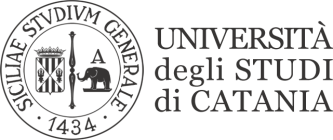                                                               RAGUSALINGUA E TRADUZIONE GIAPPONESE IMario TALAMOII SESSIONEPROVA SCRITTA DEL 10 GIUGNO 20221000024830		Non superato		1000032882		Non superato		1000033550		Superato		1000033218		Superato		1000033003		Superato		1000032391		Superato		1000033274		Superato		1000035522		Superato		1000032931		Superato		1000034118		Non superato		1000021075		Non superato		1000033042		Non superato		1000021256		Non superato		1000040081		Non superato		1000033402		Superato		1000033799		Superato		1000033872		Superato		1000018993		Superato		1000032733		Superato		1000032754		Superato		1000032816		Superato		1000033632		Superato		1000035430		Non superato		1000033510		Superato		1000035421		Superato		13/06/2022